Boosterthon Social Media Posts 2018-2019Facebook and TwitterNote: Some posts may need to be adapted for Boosterthon Event and Fun Run You. Also, these posts work for both Facebook and Twitter. PROGRAMWEEKEND BEFORE FUN RUN – POST weekend before Fun Run Our #FunRun fundraising is underway! Students now have a WEEKEND CHALLENGE! If a student receives a total of $2 per lap in new pledges (or $60 in flat donations) over the weekend, they’ll receive a special #Boosterthon prize! Enter those pledges at funrun.com to qualify. (Instructions: Insert the photo below into post)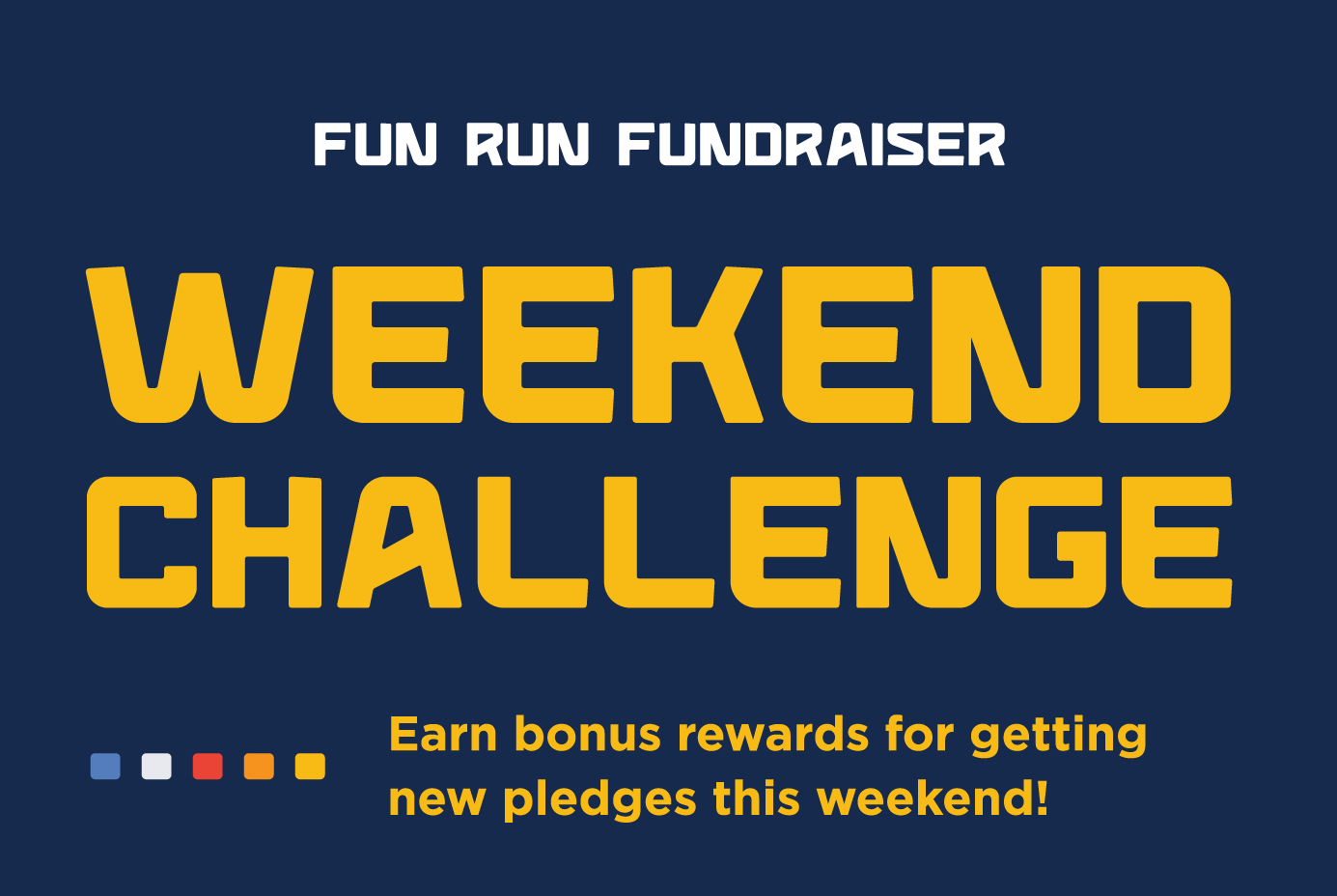 DAY BEFORE FUN RUN – POST 9/27/18Parents, our #Boosterthon FUN RUN is TOMORROW! 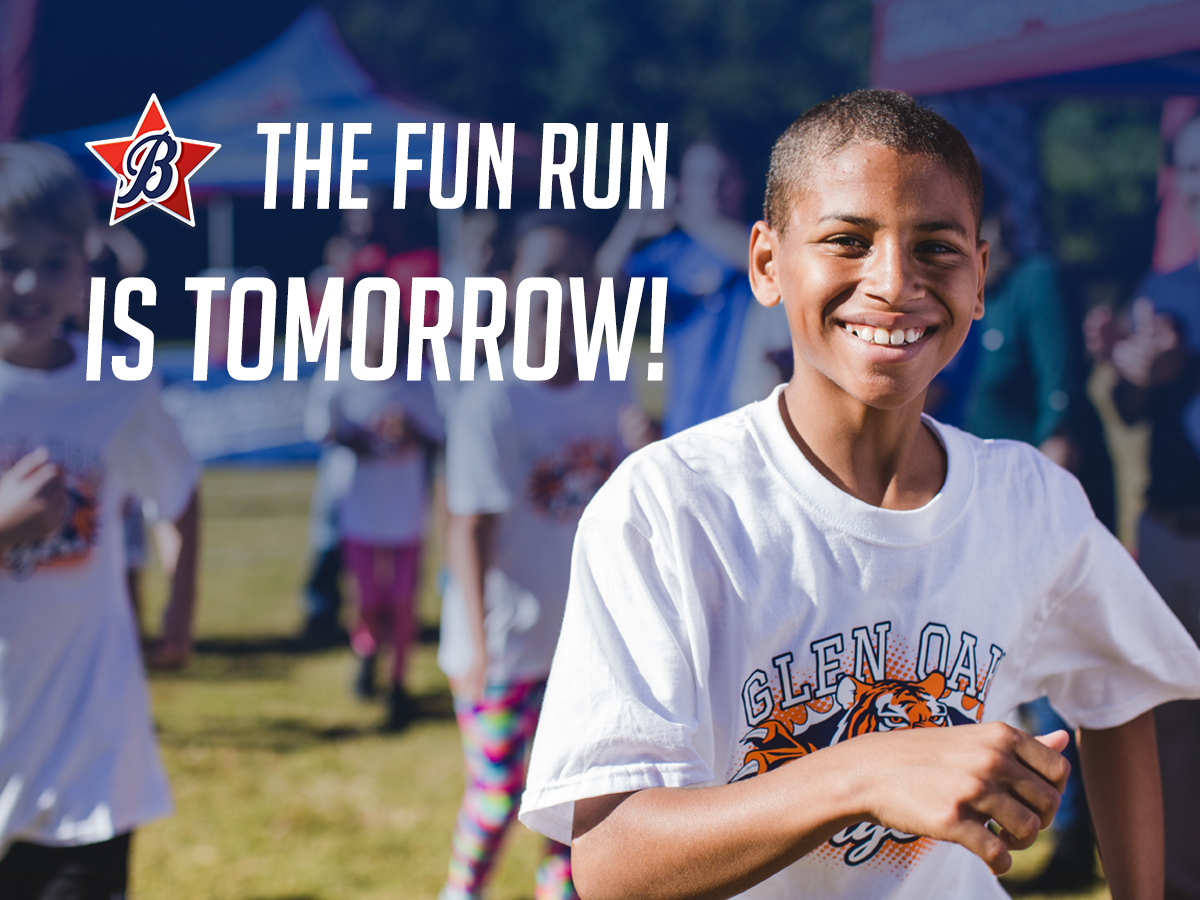 (Instructions: Insert the photo above into post)COLLECTIONDAY AFTER FUN RUN – POST 9/29/18Our FUN RUN yesterday was a HUGE success! THANK YOU to all who supported our school and came out to cheer on students! Pledges are due by October 5th 2018. Pay online at funrun.com (or send checks payable to Fort Lee School 2 PTA) Questions? CONTACT: flschool2pta@gmail.com(Instructions: Insert a Fun Run photo into post)